Publicado en Madrid el 11/03/2020 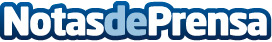 S2 Grupo refuerza el área de ciberseguridad industrial con la incorporación de Ignacio MartínezS2 Grupo, empresa especializada en ciberseguridad y ciberinteligencia, ha anunciado la incorporación de Ignacio Martínez como ejecutivo de cuentas del área de ciberseguridad industrialDatos de contacto:Luis Núñez667574131Nota de prensa publicada en: https://www.notasdeprensa.es/s2-grupo-refuerza-el-area-de-ciberseguridad Categorias: Nacional Telecomunicaciones E-Commerce Nombramientos Ciberseguridad Recursos humanos Otras Industrias http://www.notasdeprensa.es